French 235xIntermediate Conversational French:  Culture, Societyand Communication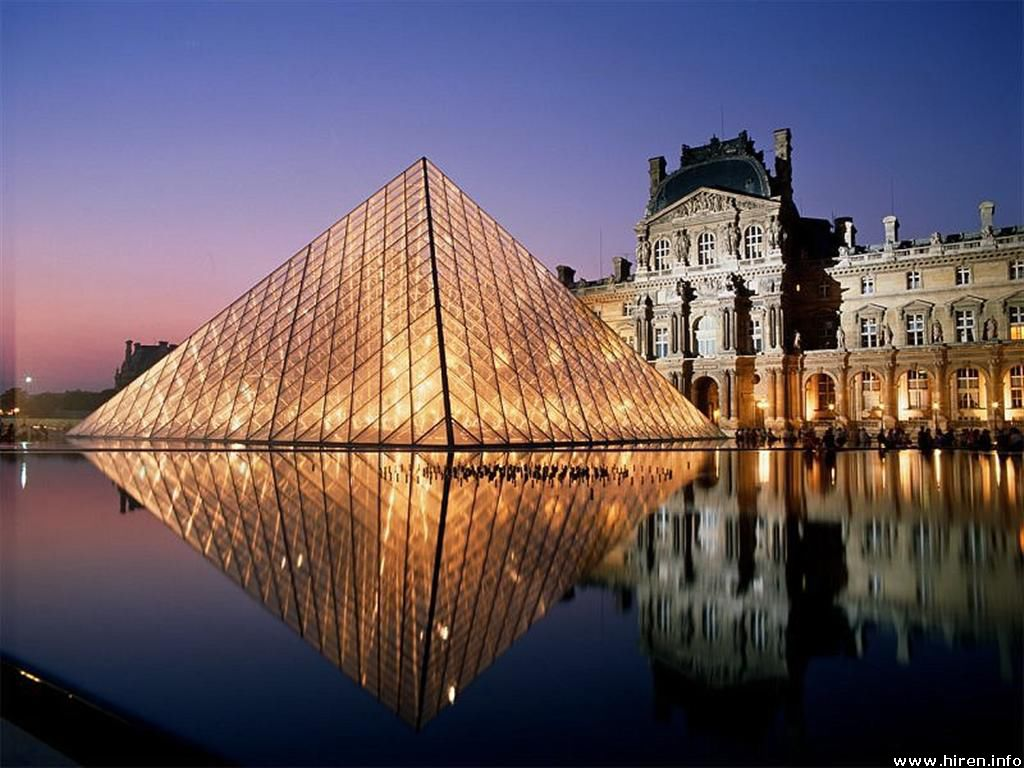 Course descriptionStudents will improve their speaking and listening skills as they discover socio-cultural and socio-political realities of contemporary “francophonie” through oral presentations, guided discussions, skits and debates based on authentic readings, film clips, blogs and online media.Topics include the current political climate, the cultural importance of cinema, literature, art, music, sport, fashion and cuisine.  Students will discuss these realities and compare them with their personal experiences and American culture.Course objectives- Improve functional skills:  asking for advice, describing, narrating in all time frames, explaining, comparing, supporting an opinion and hypothesizing.-  Expand vocabulary, and improve range and complexity or oral expression and comprehension.- Improve pronunciation and intonation.Required ReadingOlivier Magny.  DESSINE-MOI UN PARISIEN.  Éditions 10/18.Julia Chamberlinemail:  jcchambe@usc.eduTHH 177